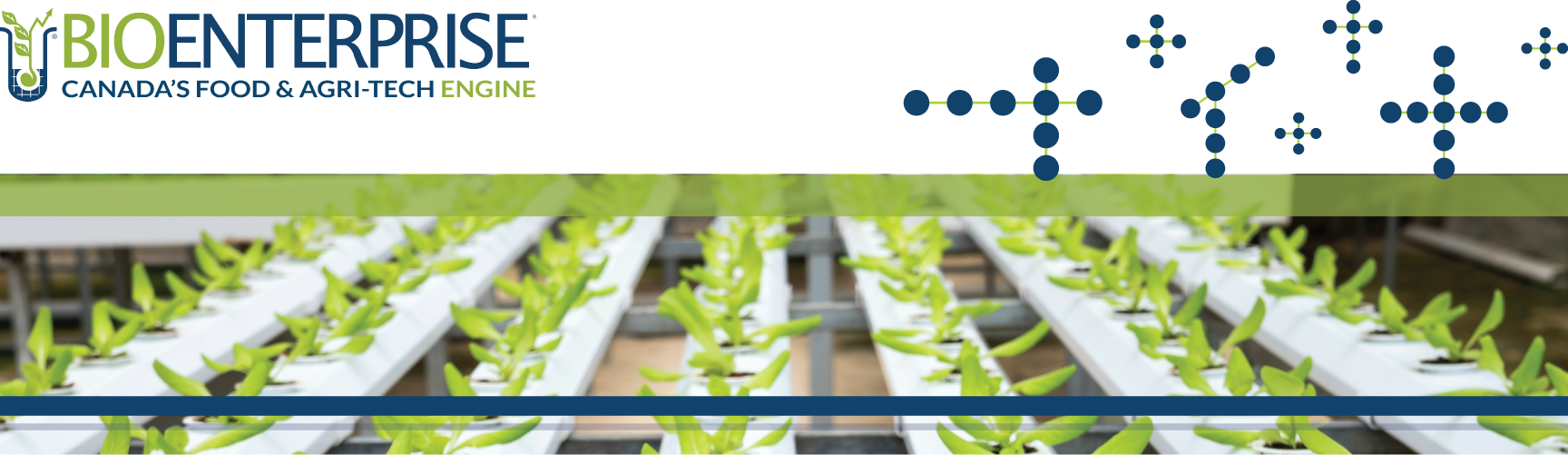 SmartGrowth Program2021-22 LETTER OF INTENT (LOI) WRITTEN PROPOSALLETTER OF INTENT WRITTEN PROPOSAL – SMARTGROWTH PROGRAM COMPANY INFORMATION:COMPANY INFORMATION:Company NameBrief Company Description(500-word max.)Please include:a) Brief company overviewb) An explanation of your company’s product/technology/servicec) An explanation of how your company benefits or supports the Canadian agricultural industryDescribe the problem your product/technology/service is solving(250-word max.)Describe how your product/technology/service is uniquely solving this problem(250-word max.)Describe innovation in terms of product, process, marketing and organizational uniqueness to the region, in Ontario, or beyond.SECTION A: HIGH-LEVEL PROJECT OVERVIEW  SECTION A: HIGH-LEVEL PROJECT OVERVIEW  Project Overview (500-word max.)Provide a high-level overview of anticipated project activities and objectives.  Highlight the strategic importance of this project for your company’s growth.Project Outcomes(200-word max.)What impact will the proposed project have on job creation, revenue generation, and/or attracting new investment?SECTION B: OVERVIEW OF PROJECT TEAM SECTION B: OVERVIEW OF PROJECT TEAM Project Team & Partners(300-word max.)Provide a brief overview of the company’s leadership team that will execute the project.Describe the role of partner business/organization and their product/services. What is their involvement in regard to the project? (if applicable)*Please note that project partners must be at arm’s length from your company.SECTION C: HIGH-LEVEL PROJECT BUDGET    SECTION C: HIGH-LEVEL PROJECT BUDGET    Project Budget(300-word max.)Provide an overview of how the funding will be used. Include anticipated expenses relating to each activity.  Highlight any funding support being used towards this project from other sources.Total Project BudgetTotal Funding Requested (max. 40% of total budget; min. $40K, max. $100K) Date Submitted